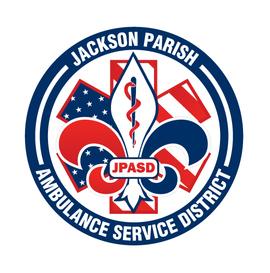 Jackson Parish Ambulance Service District115 Watts StreetJonesboro, LA  71251Office:  (318)-259-2877                                 Fax:  (318)-259-2099jacksonparishambulance@jpasd.com                 Aaron K. Johnson, Jr.                                                            Paula Parkerson,MD                     EMS Director                                                                                                     Medical Director                     Governing Board:  Joe Vail, Allen Lindsay, Alma Williams, Conchita Doyle, Tim WyattMeeting Minutes for Regular Scheduled Board Meeting: Thursday, November 11, 2021 @ 12:00 noonPresent: Allen Lindsay, Joe Vail, Tim Wyatt, Aaron Johnson, and Amber Swanner	Absent:  Conchita Doyle and Alma WilliamsGuests: none		Meeting was called to order by Allen Lindsay. Roll call by Aaron Johnson:  Present: Allen Lindsay, Tim Wyatt, and Joe Vail. Absent: Conchita Doyle and Alma Williams. Quorum noted. No guest. No comments. Invocation led by Joe Vail. Pledge of Allegiance led by Tim Wyatt. Motion made by Joe Vail and seconded by Tim Wyatt to approve meeting minutes for Public Meeting on October 9, 2021. All in favor and motion carried. Motion made by Tim Wyatt and seconded by Joe Vail to approve and accept the financials and pay bills for October 2021. All in favor motion carried. Director’s report given by Aaron Johnson. Director’s report includes maintenance report, November schedule, October Training Meeting, Employee Status update, Covid Report, EMS classes, Insurance claim, Building contractor, upcoming meetings. Motion made by Joe Vail and seconded by Tim Wyatt to accept the Director’s report. All in favor motion carried. No Old Business. New Business. A. Propose the Amended 2021 Financial Budget. Motion made by Joe Vail and seconded by Tim Wyatt to propose the Amended 2021 budget. All in favor motion carried. B. Propose the 2022 Financial Budget. Motion made by Joe Vail and seconded by Tim Wyatt to propose the 2022 Financial Budget. All in favor motion carried. C. Piggyback off Bossier Parish EMS Cardiac Monitor Bid. Motion made by Joe Vail and seconded by Tim Wyatt to Piggyback the Bossier Parish EMS Cardiac Monitor Bid for up to 12 Cardiac Monitors as bid, at $41,869.48 each. All in favor motion carried. D. Surplus of Medical Equipment, items presented Autopulse units (4), Alaris IV pumps (3), Zoll M monitor (7), CPAP OS (5), Lifepak 300 monitor (2). Motion made by Joe Vail and seconded by Tim Wyatt to surplus equipment to be sold by public bid or auction. All in favor motion carried. Motion made by Tim Wyatt and seconded by Joe Vail to adjourn meeting. All in favor motion carried. Next Regular Board Meeting will be held:Thursday, December 9, 2021 @ 12:00 noonThursday, January 13, 2022 @ 12:00 noon                        Aaron Johnson /Secretary-Treasurer@ JPASD – 115 Watts Street – Jonesboro, LA                      Unofficial Minutes